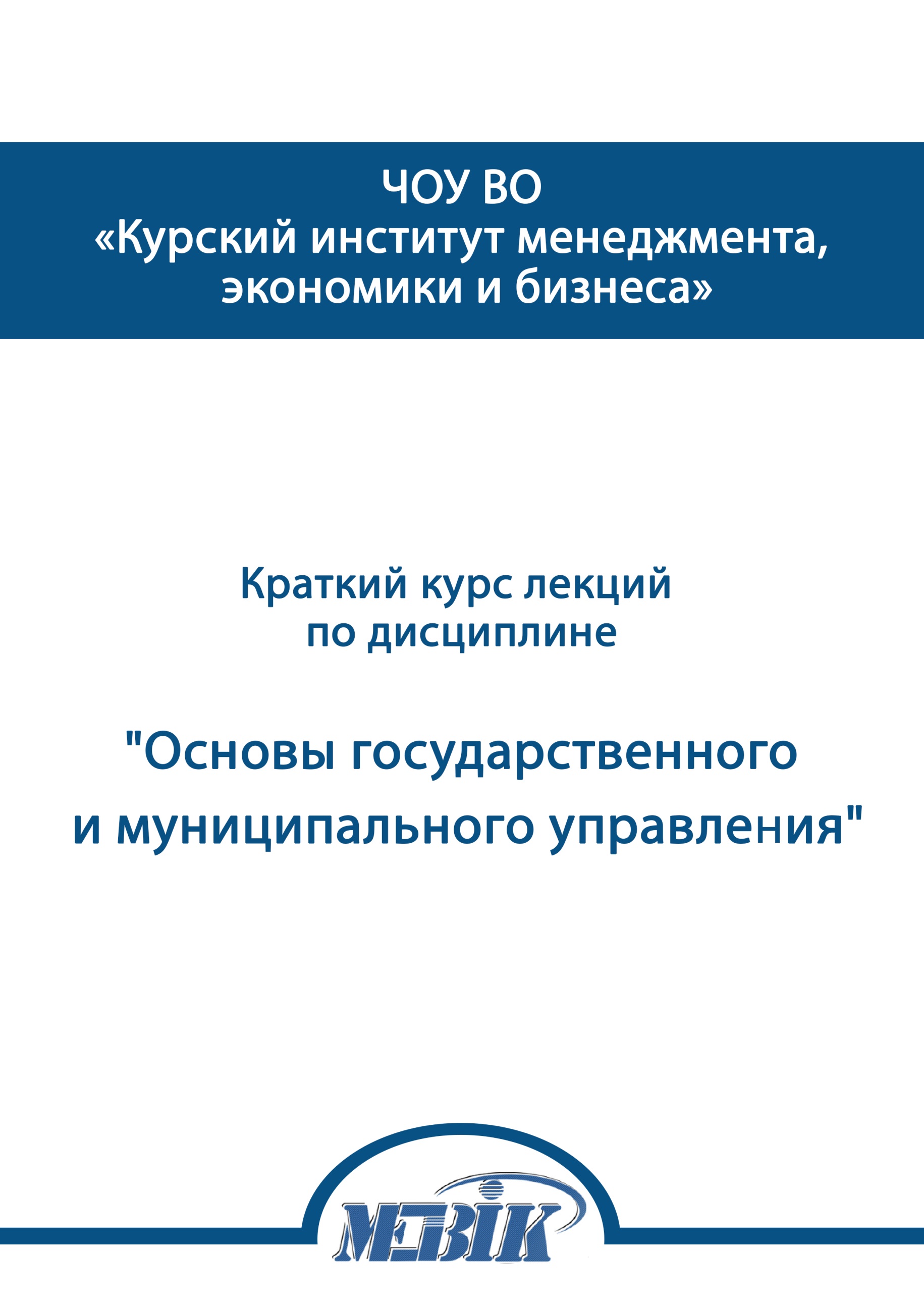 Задания для промежуточной аттестации по дисциплине «Экономическая теория» направления подготовки 38.03.04 «Государственное и муниципальное управление»  в Курском институте менеджмента, экономики и бизнесаЗадания для промежуточной аттестации – Курск: типография МЭБИК. –14 с.Идентификатор публикации: ТМ-009/7-1Задания для промежуточной аттестацииПромежуточная аттестация проводиться с целью оценки качества усвоения студентами всего объёма содержания дисциплины и определения фактически достигнутых знаний, навыков и умений, а также компетенций, сформированных за время изучения дисциплины.Промежуточная аттестация обучающихся проводится в форме сдачи экзамена.ДЛЯ ПРОХОЖДЕНИЯ ПРОМЕЖУТОЧНОЙ АТТЕСТАЦИИ СТУДЕНТ ДОЛЖЕН ОТВЕТИТЬНА ВОПРОСЫ/ЗАДАНИЯ  БИЛЕТА. Номер билета студент определяет в соответствии с заглавной буквой фамилии.Оценка «отлично». Ответы на поставленные вопросы излагаются логично, последовательно и не требуют дополнительных пояснений. Полно раскрываются причинно-следственные связи между явлениями и событиями. Делаются обоснованные выводы. Соблюдаются литературно-языковые нормы. Правильно решено более 90% заданийОценка «хорошо». Ответы на поставленные вопросы излагаются систематизировано и последовательно. Материал излагается уверенно. Раскрыты причинно-следственные связи между явлениями и событиями. Демонстрируется умение анализировать материал, однако не все выводы носят аргументированный и доказательный характер. Соблюдаются литературно-языковые нормы. Правильно решено более 75% заданий.Оценка «удовлетворительно». Допускаются нарушения в последовательности изложения. Неполно раскрываются причинно-следственные связи между явлениями и событиями. Демонстрируются поверхностные знания вопроса, с трудом решаются конкретные задачи. Имеются затруднения с выводами. Допускаются нарушения литературно-языковых норм. Правильно решено более 60% заданий.Оценка «неудовлетворительно». Материал излагается непоследовательно, сбивчиво, не представляет определенной системы знаний по дисциплине. Не раскрываются причинно-следственные связи между явлениями и событиями. Не проводится анализ. Выводы отсутствуют. Ответы на дополнительные вопросы отсутствуют. Имеются заметные нарушения литературно-языковых норм. Правильно решено менее  60% заданийОтветы на вопросы/задания в билете оформляются на одной стороне листа белой односторонней бумаги (формата А4) в текстовой редакторе Word шрифт «14  TimesNewRoman» с полями: левое – 30 мм, правое – 10 мм, верхнее – 20 мм, нижнее –  20 мм. Межстрочный интервал – 1,5. Выравнивание текста – по ширине страницы с включенным режимом переноса. Фразы, начинающиеся с «красной» строки, печатаются с отступом от начала строки равным 12 мм (первая стандартная позиция табулятора). Объем ответа минимум 1 страница на один вопрос/задание. Титульный лист см. Приложение 1.БИЛЕТ 1 Предмет изучения экономической теории. Основные экономические проблемы: что, как и для кого производить?Понятие и характеристики общественных благ. «Проблема безбилетников». Спрос и предложение общественных благ.(в ответе на данный вопрос необходимо представить как позицию двух и более исследователей данной проблемы, так и собственную позицию отвечающего).Некий предприниматель открыл торговый ларек в городе Курске. Он торгует пивом и сигаретами. Месячный оборот по пиву у него составляет 1000, закупочная цена пива 20 рублей. Месячный оборот сигарет составляет 500, закупочная цена сигарет 25 рублей. Предпринимателю приходится работать в условиях совершенной конкуренции, и рыночная цена на пиво составляем 35 рублей, а на сигареты 36 рублей. Помимо затрат, связанных с закупкой сигарет и пива, предприниматель несет следующие постоянные издержки: транспортные издержки – 1000 рублей в месяц, аренда торгового ларька – 8000 рублей в месяц, издержки на заработную плату – 8000 рублей в месяц. Итого постоянные издержки у него составляют 17 тыс. рублей в месяц. Предприниматель попытался рассчитать себестоимость пива и сигарет. Для этого он решил «распределить» постоянные издержки между пивом и сигаретами. Доля пива в общем объеме продаж составила у него, а доля сигарет, соответственно, 0.34. Поэтому наш предприниматель расписал постоянные издержки в соответствии с долями и получил следующие показатели. Себестоимость пива = Себестоимость сигарет =Предприниматель прошел курсы бухгалтерского учета и твердо усвоил, что продавать товар ниже себестоимости нельзя. Поэтому он решил не продавать сигареты, так как их рыночная цена ниже себестоимости. А) Правильно ли поступил предприниматель? Чему будет равна прибыль предпринимателя, если он не станет продавать сигареты? Б) Чему будет равна прибыль предпринимателя, если он все же будет продавать сигаретыВ) В чем была ошибочность расчетов предпринимателя, когда он пользовался концепцией себестоимостиБИЛЕТ 2Основные экономические проблемы: что, как и для кого производить?Понятие и характеристики общих ресурсов. Наиболее значимые общие ресурсы (чистая вода и воздух, месторождения нефти, перегруженные дороги, дикие животные). Трагедия общинных земель (в ответе на данный вопрос необходимо представить как позицию двух и более исследователей данной проблемы, так и собственную позицию отвечающего).Евротуннель, компания владеющая туннелем соединяющим Англию и Францию, получила операционную прибыль в 46 млн. фунтов в течение первого полугодия 1998 года. Однако, если вычесть кредиторскую задолженность компании (вызванную займами на строительство тоннеля), то убыток компании составит 130 млн. фунтов за тот же период. Нужно ли продолжать эксплуатацию тоннеля, учитывая данные потери?БИЛЕТ 3Методы исследования в экономической теории. Критерии научного анализа в исследовании экономических процессов: эксперимент, верификация, прогностичность. Информационная асимметрия  и проблемы, с ней связанные. Рынок «лимонов» и роль государства на рынке «лимонов».(в ответе на данный вопрос необходимо представить как позицию двух и более исследователей данной проблемы, так и собственную позицию отвечающего)Для приготовления одной порции фирменного коктейля бара «Адам Смит» требуется одна единица ингредиента А, две единицы ингредиента В, три единицы ингредиента С и восемь единиц ингредиента Д. Однако владелец бара обладает лишь ограниченными ресурсами для закупки дорогих ингредиентов. Так, на имеющиеся у него денежные средства он может купить либо сто единиц ингредиента А, либо 200 единиц ингредиента В, либо 300 единиц ингредиента С, либо 400 единиц ингредиента Д в день. Какое максимальное число порций фирменного коктейля может быть произведено в баре «Адам Смит» в день?БИЛЕТ 4Ограниченные и неограниченные ресурсы. Принципы распределения ограниченных ресурсов в экономике.Налоги и их необходимость. Прогрессивные, пропорциональные и регрессивные налоги. Средняя и предельная ставка налога. Распределение налогового бремени между производителем и потребителем.(в ответе на данный вопрос необходимо представить как позицию двух и более исследователей данной проблемы, так и собственную позицию отвечающего)Функции совокупных издержек представлены какА)					Б) В) 		Г) Определите, 	пожалуйста, функции средних совокупных издержек (АTC) и найдите их минимум. Определите функции предельных издержек (МС). Определите точки пересечения кривых средних и предельных издержекБИЛЕТ 5Принятие решений экономическими агентами. Выбор между эффективностью и справедливостью.Налоги и справедливость. Принцип получаемых выгод и аккордные налоги. Принцип способности заплатить налог. Горизонтальное и вертикальное равенство.(в ответе на данный вопрос необходимо представить как позицию двух и более исследователей данной проблемы, так и собственную позицию отвечающего)      3.  Издержки фирмы по производству часов  задаются соотношением А) Если цена часов равна 60, какое количество часов необходимо производить, чтобы максимизировать прибыль?Б) Какова будет прибыль?В) При какой минимальной цене выпуск фирмы будет положительным и чему он будет равен?БИЛЕТ 6Понятие и примеры расчета альтернативной стоимости. Модель производственных возможностей фирмы, домашнего хозяйства, государства.Понятие краткосрочного и долгосрочного периода в деятельности фирмы. Производственная функция. Закон убывающей отдачи. Совокупный, средний и предельный продукты(в ответе на данный вопрос необходимо представить как позицию двух и более исследователей данной проблемы, так и собственную позицию отвечающего)Фирма «Газонокосильщик» работает в условиях совершенной конкуренции. Цена стрижки одного газона сложилась на уровне . Функция совокупных издержек фирмы задана как А) Каков оптимальный объем выпуска фирмы?Б) Определите размер прибылиВ) Задайте кривую предложения фирмы для долгосрочного периода времениВ) Графически изобразите результаты, нарисовав кривую спроса и кривую предложения фирмы «Газонокосильщик»БИЛЕТ 7Типы экономических систем: традиционная, командно-административная, рыночная. Их отличительные черты.Издержки фирмы и их виды. Постоянные, переменные и совокупные, издержки. (в ответе на данный вопрос необходимо представить как позицию двух и более исследователей данной проблемы, так и собственную позицию отвечающего)Предположим, что для конкурентной фирмы предельные издержки при выпуске  задаются соотношением . Если рыночная цена изделия фирмы равна 9 долл., то:А) Какой объем продукции фирма будет производить?Б) Чему будет равен излишек производителя фирмы?В) Какова будет прибыль фирмыБИЛЕТ 8Причины различий в суждениях экономистов. Позитивный и нормативный анализ. Кривые издержек в краткосрочном периоде. Кривые предельных (маржинальные), средних совокупных, средних постоянных и средних переменных издержек.(в ответе на данный вопрос необходимо представить как позицию двух и более исследователей данной проблемы, так и собственную позицию отвечающего)Пусть , , . Если рыночная цена изделия фирмы равна 9 долл., то будет ли фирма получать положительную, отрицательную или нулевую прибыль в краткосрочном периоде?БИЛЕТ 9Главные элементы рыночной системы. Экономическое значение конкуренции.Бухгалтерские (явные)  и экономические (неявные) издержки. Бухгалтерская прибыль и экономическая прибыль. Учет издержек и доходов фирмы. Баланс фирмы.(в ответе на данный вопрос необходимо представить как позицию двух и более исследователей данной проблемы, так и собственную позицию отвечающего)Функция предельных издержек фирмой-ценополучателем имеет вид А) При какой цене для фирмы, максимизирующей прибыль, оптимальным является производство объема Б) Как будет выглядеть функция совокупных издержек для этой фирмы?БИЛЕТ 10Понятие рынка. Основные элементы рыночного механизма. Классификация рынков. Английский и голландский аукцион.Издержки производства в долгосрочном периоде. Долгосрочные средние и предельные издержки. Положительная и отрицательная экономия от  масштаба производства. (в ответе на данный вопрос необходимо представить как позицию двух и более исследователей данной проблемы, так и собственную позицию отвечающего)Вы владелец частной парковки в городе Курске с максимальной вместимостью в 600 машин. Спрос на парковку в вашем районе оценивается как , где Q – число пользователей в месяц, аP – плата за парковку в месяц.А) Определите обратную кривую спросаБ) Определите кривую совокупного доходаВ) Определите вид кривой предельного доходаГ) Какая цена позволят максимизировать Ваши доходы?Вы ежемесячно вынуждены отдавать  владельцу земельного участка. В дополнение к этому Вы платите страховой компании ежемесячно сумму вза страховку каждого автомобиля, а администрация города Курска берет с Вас  за каждый автомобиль  в плане реализации политики по снижению использования автомобильного транспорта в пределах городской чертыД) Как будет выглядеть функция совокупных издержек? Как будет выглядеть функция предельных издержек?Е) Какой объем и какая цена позволит максимизировать Вашу прибыль? Ж) Чему равна Ваша ежемесячная прибыль? БИЛЕТ 11Спрос и  факторы, его определяющие. Величина спроса. Кривая спроса. Фирмы на совершенно конкурентном рынке (фирмы-ценополучатели). Основные признаки рынка совершенной конкуренции. Определение эффективного объема выпуска (объема предложения) в краткосрочном периоде времени.(в ответе на данный вопрос необходимо представить как позицию двух и более исследователей данной проблемы, так и собственную позицию отвечающего)Компания «Парапетик» единственный производитель голографических телевизоров. Ежедневный спрос на телевизоры равен . Совокупные издержки производства данной марки телевизоров в день равны  (заметьте, что )А) Как выглядит кривая валовой выручки у компании?Б) Как выглядит кривая предельной выручки?В) Какое количество телевизоров должна производить компания «Парапетик»? Какую цену должна назначить компания? Какой будет ее ежедневная прибыль?БИЛЕТ 12Предложение и факторы, его определяющие. Величина предложения. Кривая предложения.Решение совершенно конкурентной фирмы о минимизации убытков или остановке производства в краткосрочном периоде времени.(в ответе на данный вопрос необходимо представить как позицию двух и более исследователей данной проблемы, так и собственную позицию отвечающего); q* =?   П*=? Дайте графическую иллюстрацию задачиБИЛЕТ 13Индивидуальный и рыночный спрос. Индивидуальное и рыночное предложение. Решение совершенно конкурентной фирмы об остановке производства в долгосрочном периоде  времени(в ответе на данный вопрос необходимо представить как позицию двух и более исследователей данной проблемы, так и собственную позицию отвечающего); q* =?  П*=? Дайте графическую иллюстрацию задачиБИЛЕТ 14Понятие рыночного равновесия. Динамическая паутинообразная модель.Основные признаки рынков несовершенной конкуренции. Понятие монополии. Естественные и искусственные монополии(в ответе на данный вопрос необходимо представить как позицию двух и более исследователей данной проблемы, так и собственную позицию отвечающего),  q* =?  П*=? Дайте графическую иллюстрация задачиБИЛЕТ 15Влияние государства на рыночное равновесие: фиксирование («пол» и «потолок») цен и запреты Определение монополией (фирмой-ценоискателем) количества производимой продукции и цены на нее.(в ответе на данный вопрос необходимо представить как позицию двух и более исследователей данной проблемы, так и собственную позицию отвечающего)Количество реализуемой монополией продукции Q в зависимости от цены P определяется соотношением , где . Найти значение цены, при котором монополист получит наибольший доходБИЛЕТ 16Влияние государства на рыночное равновесие: налоги и субсидии.Экономические последствия монополизации.  Монополия и безвозвратные потери для общества Государственная политика в отношении монополий.(в ответе на данный вопрос необходимо представить как позицию двух и более исследователей данной проблемы, так и собственную позицию отвечающего)Зависимость дохода монополии от количества выпускаемой продукции задано как  где.Функция совокупных издержек имеет вид . А) Определите цену, объем выпуска и прибыль монополистаБ) Покажите положительную зависимость между ценой и объемом выпуска монополистаБИЛЕТ 17Понятие эластичности спроса по цене. Факторы, воздействующие на эластичность спроса по цене.Понятие ценовой дискриминации и ее виды. Ценовая дискриминация как способ увеличения прибыли монополистом.(в ответе на данный вопрос необходимо представить как позицию двух и более исследователей данной проблемы, так и собственную позицию отвечающего)Спрос на продукцию фирмы-ценоискателя линеен (снижение цены на 1 руб. всегда вызывает рост величины спроса на 1 ед.), а средние совокупные издержки постоянны. Максимальная прибыль фирмы составила рублей. Сколько единиц продукции выпустила фирма?БИЛЕТ 18Эластичность и совокупная выручка.Монополистическая конкуренция. Позиционирование, реклама и борьба за потребителя на рынках монополистической конкуренции.(в ответе на данный вопрос необходимо представить как позицию двух и более исследователей данной проблемы, так и собственную позицию отвечающего)Функция спроса на товар имеет вид: ; функция предложения: , где P - цена товара в рублях, а Q – количество в тыс. штук. Определите равновесную цену и равновесное количество товара. Что произойдет на рынке, если правительство установит верхний предел цен равный: БИЛЕТ 19Эластичность спроса по доходу. Нормальные, нейтральные и худшие блага. Предложение труда. Факторы, определяющие предложение труда. Кривая предложения труда.(в ответе на данный вопрос необходимо представить как позицию двух и более исследователей данной проблемы, так и собственную позицию отвечающего)Функция спроса на товар Х имеет вид . Предложение товара задано функцией. При какой цене товара имеет место дефицит равный 4.БИЛЕТ 20Перекрестная эластичность. Товары-субституты и товары-комплементы и их влияние на спрос.Спрос на труд. Факторы, определяющие спрос на труд. Кривая спроса на труд.(в ответе на данный вопрос необходимо представить как позицию двух и более исследователей данной проблемы, так и собственную позицию отвечающего)Пусть P – цена сноуборда (в тыс. руб.), Q – объем продаж (в шт.). Июльский спрос задан соотношением . В декабре он утроился. А) Определить декабрьский спрос на сноуборды.Б) Предложение сноубордов задано как . Определите цены и объемы продаж в июле и декабреБИЛЕТ 21Эластичность предложения и факторы, его определяющие. Эластичность предложения в краткосрочном и долгосрочном периоде времени.Причины отклонений в рыночном равновесии на рынках труда: закон о минимальной заработной плате, профсоюзы, дискриминация работников.(в ответе на данный вопрос необходимо представить как позицию двух и более исследователей данной проблемы, так и собственную позицию отвечающего)Суточный спрос на сахар в некотором магазине задан функцией , а предложение – функцией . Здесь P – цена, руб., а Q – объем продаж, кг. А) Найти равновесную цену и объем продаж.Б) Как они изменятся, если после закрытия соседнего магазина спрос вырастет в 1.7 раза?В) А если спрос вырастет в 2 раза?БИЛЕТ 22Взаимовыгодность добровольного обмена. Понятие и виды Парето-улучшений. Понятие Парето-оптимума и его иллюстрация на кривой производственных возможностей.Проблемы перераспределения доходов в рыночной экономике. Либерализм (эгалитаризм). Утилитаризм. Либертарианизм. (в ответе на данный вопрос необходимо представить как позицию двух и более исследователей данной проблемы, так и собственную позицию отвечающего)Кривые спроса и предложения товара имеют линейный вид. Функция спроса: . Равновесное количество равно 100 единицам. Излишек потребителей в 2 раза превышает излишек производителей. А) Определите равновесные цену и найдите излишек производителяБ) Определите кривую предложения; В) Охарактеризуйте ситуацию на рынке притовара при  установлении потолка цен в 280 руб.БИЛЕТ 23Излишек потребителя. Излишек производителя. Выгоды от торговли. Воздействие налогов и субсидий на выгоды от торговли. Безвозвратные потери как результат налогообложения.Оценка эффективности перераспределения доходов. «Дырявое ведро» А. Окуня.(в ответе на данный вопрос необходимо представить как позицию двух и более исследователей данной проблемы, так и собственную позицию отвечающего)Суриков и Репин – два выдающихся русских художника. Общее количество картин написанных Суриковым 100, Репин написал 150 картин. Эти два художника рассматриваются специалистами как художники одного направления. Поэтому спрос на картины одного из художников зависит как от цены его картин, так и от цены картин другого художника. Спрос на Сурикова задается как , спрос на картины Репина задается как , где PC  и PP – цены картин Сурикова и Репина.А) Определите равновесные цены на рынках картин Сурикова и РепинаБ) К сожалению, пожар в музее уничтожил 10 картин Сурикова. Что произойдет с равновесными ценами на обоих рынках?В) Являются ли картины Сурикова и Репина субститутами или комплементами?БИЛЕТ 24Необходимость государственного вмешательства в работу рыночных сил. Позитивный и нормативный анализ деятельности государства.Проблемы бедности. Критерии определения бедной семьи. Экономическая мобильность. Понятие элиты и движение по социальной лестнице. (в ответе на данный вопрос необходимо представить как позицию двух и более исследователей данной проблемы, так и собственную позицию отвечающего)Функция спроса населения на данный товар ; функция предложения данного товара , где QD - объем спроса, млн. шт.; QS - объем предложения, млн. шт.; Р - цена, руб.       А) Предположим, на данный товар введен специфический косвенный налог, уплачиваемый продавцом, размером 1.5 р./шт. Определите равновесную цену (с включением и без включения налога), равновесный объем продаж. Определите размер безвозвратный потерь Б) Предположим, на данный товар введен специфический косвенный налог в 25% цены, которую уплатил покупатель. Определите равновесные цены спроса и предложения, равновесный объем продаж. Определите размер безвозвратный потерь и сумму собранных налогов. В) Предположим, на данный товар введен специфический косвенный налог, уплачиваемый продавцом, размером 25% цены, которую получил продавец. Определите равновесные цены спроса и предложения, равновесный объем продаж. Определите размер безвозвратный потерьГ) Предположим, за каждую проданную единицу товара производители получают дополнительно 1.5 р. из бюджета. Определите равновесную цену (с дотацией и без нее), равновесный объем продаж. Определите размер безвозвратный потерьД) Правительство установило фиксированную розничную цену в 4 р. Определите размер дефицита и безвозвратных потерь.БИЛЕТ 25Понятие внешних эффектов (эффекта воздействия на третьих лиц) и проблемы, связанные с ними.Экономические модели и их использование в экономике. Модель кругооборота факторов производства, доходов и расходов в экономике.(в ответе на данный вопрос необходимо представить как позицию двух и более исследователей данной проблемы, так и собственную позицию отвечающего)Спрос на товар задан как , функция предложения . Для каждой продаваемой единицы правительство установило налог, равный половине цены уплачиваемой покупателем. А) Определите доналоговое равновесие Б) Определите посленалоговое равновесие и сумму собранных налогов.В) Подумайте - какой товар может иметь подобную функцию предложения?Приложение 1ЧОУ ВО «Курский институт менеджмента, экономики и бизнеса»Факультет подготовки бакалавровНаправление 38.03.04  «Государственное и муниципальное управление»(профиль «Муниципальное управление»)Задания для промежуточной аттестациипо дисциплине  «_________________________» Выполнил: студент __ курса заочной формы    обучения с применением ДТ, 	________________________________Проверил: ________________________________Курск 20__Вариант (определяется первой буквой фамилии)Вариант (определяется первой буквой фамилии)Вариант (определяется первой буквой фамилии)Вариант (определяется первой буквой фамилии)Вариант (определяется первой буквой фамилии)Вариант (определяется первой буквой фамилии)НомербилетаПервая буква фамилииНомербилетаПервая буква фамилииНомер билетаПервая буква фамилии1А11М21Ш2Б12Н22Щ3В13О23Э4Г14П24Ю5Д15Р25Я6Е- Ё16С7Ж-З17Т8И- Й18У-Ф9К19Х10Л20Ц-Ч